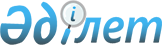 О признании утратившим силу решения акима Аягозского районаРешение акима Аягозского района Восточно-Казахстанской области от 3 марта 2020 года № 1. Зарегистрировано Департаментом юстиции Восточно-Казахстанской области 4 марта 2020 года № 6745
      Примечание ИЗПИ.

      В тексте документа сохранена пунктуация и орфография оригинала.
      В соответствии с пунктом 8 статьи 37 Закона Республики Казахстан от 23 января 2001 года № 148 "О местном государственном управлении и самоуправлении в Республике Казахстан", подпунктом 4) пункта 2 статьи 46 Закона Республики Казахстан от 6 апреля 2016 года № 480-V "О правовых актах", аким Аягозского района РЕШИЛ:
      1. Признать утратившим силу решение акима Аягозского района от 19 марта 2018 года № 2 "Об объявлении на территории города Аягоз Аягозского района чрезвычайных ситуаций местного масштаба" (зарегистрировано в Реестре государственной регистрации нормативных правовых актов за номером 5561, опубликовано в эталонном контрольном банке нормативных правовых актов Республики Казахстан в электронном виде 27 марта 2018 года).
      2. Контроль за исполнением настоящего решения возложить на руководителя аппарата акима района Рысбеккызы К.
      3. Настоящее решение вводится в действие по истечении десяти календарных дней после дня его первого официального опубликования.
					© 2012. РГП на ПХВ «Институт законодательства и правовой информации Республики Казахстан» Министерства юстиции Республики Казахстан
				
      Аудан әкімі 

Д. Оразбаев
